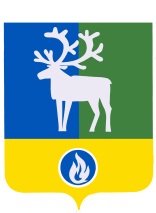 БЕЛОЯРСКИЙ РАЙОНХАНТЫ-МАНСИЙСКИЙ АВТОНОМНЫЙ ОКРУГ – ЮГРААДМИНИСТРАЦИЯ БЕЛОЯРСКОГО РАЙОНА                                                                                                                                       ПРОЕКТПОСТАНОВЛЕНИЕот  «___»  ______  2022 года						              № _____О внесении изменений в постановление администрации Белоярского района от 31 октября 2018 года № 1050П о с т а н о в л я ю:1. Внести в приложение «Муниципальная программа Белоярского района «Развитие транспортной системы Белоярского района» (далее – Программа) к Постановлению следующие изменения:1) пункт 16 позиции паспорта Программы, касающейся целевых показателей муниципальной программы, изложить в следующей редакции:«»;2) позицию паспорта Программы, касающуюся параметров финансового обеспечения Программы, изложить в следующей редакции:«»;3) позицию 3.1 таблицы 2 «Перечень основных мероприятий муниципальной программы, их связь с целевыми показателями» Программы изложить в следующей редакции:«»;4) таблицу 3 «Целевые показатели муниципальной программы» Программы изложить в редакции согласно приложению 1 к настоящему постановлению;5) таблицу 4 «Распределение финансовых ресурсов муниципальной программы» Программы изложить в редакции согласно приложению 2 к настоящему постановлению;6) таблицу 6 «Перечень реализуемых объектов» Программы изложить в редакции согласно приложению 3 к настоящему постановлению.2. Опубликовать настоящее постановление в газете «Белоярские вести. Официальный выпуск».3. Настоящее постановление вступает в силу после его официального опубликования.4. Контроль за выполнением постановления возложить на заместителя главы Белоярского района Ващука В.А.Глава Белоярского районаС.П. МаненковПРИЛОЖЕНИЕ 1к постановлению администрации Белоярского районаот «__» 2022 года №_____И З М Е Н Е Н И Я,вносимые в таблицу 3 муниципальной программы Белоярского района«Развитие транспортной системы Белоярского района»«Таблица 3Целевые показатели муниципальной программы»ПРИЛОЖЕНИЕ 2к постановлению администрации Белоярского районаот «__» 2022 года №_____И З М Е Н Е Н И Я,вносимые в таблицу 4 муниципальной программы Белоярского района«Развитие транспортной системы Белоярского района»    «Таблица 4Распределение финансовых ресурсов муниципальной программы»;ПРИЛОЖЕНИЕ 3к постановлению администрации Белоярского районаот «__» 2022 года №_____И З М Е Н Е Н И Я,вносимые в таблицу 6 муниципальной программы Белоярского района«Развитие транспортной системы Белоярского района»    «Таблица 6Перечень реализуемых объектовЦелевые показатели муниципальной программы16) количество светофорных объектов (групп светофоров) на улично-дорожной сети, штук.Параметры финансового обеспечения муниципальной программыОбщий объем финансирования муниципальной программы на 2019 - 2024 годы составляет 925 210,5 тыс. рублей, в том числе:1) за счет средств бюджета Белоярского района – 896 559,4 тыс. рублей, в том числе:2019 год – 120 109,0 тыс. рублей;2020 год – 155 121,0 тыс. рублей;2021 год – 151 630,6 тыс. рублей;2022 год – 198 277,7 тыс. рублей; 2023 год - 118 600,4 тыс. рублей; 2024 год – 152 820,7 тыс. рублей2) за счет средств бюджета Ханты-Мансийского автономного округа - Югры (далее - бюджет автономного округа) - 28 651,1 тыс. рублей, в том числе:2019 год - 28 651,1 тыс. рублей№ п/пНаименование основного мероприятияНаименование целевого показателяРасчет значения целевого показателя12343.1.Создание условий для обеспечения безопасности дорожного движенияПротяженность обслуживаемой улично-дорожной сетиПоказатель определяется по результатам мониторинга объемов содержания  автомобильных дорог общего пользования местного значения в городе Белоярский за отчетный год3.1.Создание условий для обеспечения безопасности дорожного движенияКоличество парковок и стоянок автотранспортаПоказатель определяется по результатам мониторинга 3.1.Создание условий для обеспечения безопасности дорожного движенияКоличество дорожных знаков на улично-дорожной сетиПоказатель определяется по результатам мониторинга 3.1.Создание условий для обеспечения безопасности дорожного движенияКоличество нанесенной дорожной разметкиПоказатель определяется по результатам мониторинга 3.1.Создание условий для обеспечения безопасности дорожного движенияКоличество светофорных объектов (групп светофоров) на улично-дорожной сетиПоказатель определяется по результатам мониторинга.№ показателяНаименование целевых показателейБазовый показатель на начало реализации программыЗначение показателя по годамЗначение показателя по годамЗначение показателя по годамЗначение показателя по годамЗначение показателя по годамЗначение показателя по годамЦелевое значение показателя на момент окончания реализации программы№ показателяНаименование целевых показателейБазовый показатель на начало реализации программы201920202021202220232024Целевое значение показателя на момент окончания реализации программы123456789111Протяженность сети автомобильных дорог общего пользования местного значения, км184,47184,47184,47184,47184,47184,47184,47184,472Объемы ввода в эксплуатацию после строительства и реконструкции автомобильных дорог общего пользования местного значения, кмХ----0,842-0,8423Объемы ввода в эксплуатацию после строительства и реконструкции автомобильных дорог общего пользования местного значения, исходя из расчетной протяженности введенных искусственных сооружений (мостов, мостов переходов, путепроводов, транспортных развязок), кмХ-------4Прирост протяженности сети автомобильных дорог общего пользования местного значения в результате строительства новых автомобильных дорог, кмХ-------5Прирост протяженности автомобильных дорог общего пользования местного значения, соответствующих нормативным требованиям к транспортно-эксплуатационным показателям, в результате реконструкции автомобильных дорог, кмХ----0,842-0,8426Прирост протяженности автомобильных дорог общего пользования местного значения, соответствующих нормативным требованиям к транспортно-эксплуатационным показателям, в результате капитального ремонта и ремонта автомобильных дорог, кмХ1,1021,8661,0750,2001,0420,2004,6437Общая протяженность автомобильных дорог общего пользования местного значения, соответствующих нормативным требованиям к транспортно-эксплуатационным показателям на 31 декабря отчетного года, кмХ163,27165,14166,22166,42167,46167,66167,668Доля автомобильных дорог общего пользования местного значения, не соответствующих нормативным требованиям к транспортно-эксплуатационным показателям, в общей протяженности автомобильных дорог общего пользования местного значения, %Х11,4910,489,899,789,229,119,119Количество рейсооборотов воздушного транспорта в год, единиц16416416416311511511511510Количество рейсов автомобильного транспорта в год, единиц7800780092818846883588358835883511Количество рейсооборотов водного транспорта в год, единиц46464645,54646464612Протяженность обслуживаемой улично-дорожной сети, м.п.457764577647552475524755247552475524755213Количество парковок и стоянок автотранспорта, единиц353535353535353514Количество дорожных знаков на улично-дорожной сети, единиц1490151015651585160516251645164515Количество нанесенной дорожной разметки, м27500842585008500850085008500850016Количество светофорных объектов (групп светофоров) на улично-дорожной сети, штук667912121212Номер основного мероприятияНаименование основных мероприятий муниципальной программы (их связь с показателями муниципальной программы)Ответственный исполнитель, соисполнитель муниципальной программы Источники финансированияОбъем бюджетных ассигнований на реализацию муниципальной программы, (тыс.рублей)Объем бюджетных ассигнований на реализацию муниципальной программы, (тыс.рублей)Объем бюджетных ассигнований на реализацию муниципальной программы, (тыс.рублей)Объем бюджетных ассигнований на реализацию муниципальной программы, (тыс.рублей)Объем бюджетных ассигнований на реализацию муниципальной программы, (тыс.рублей)Объем бюджетных ассигнований на реализацию муниципальной программы, (тыс.рублей)Объем бюджетных ассигнований на реализацию муниципальной программы, (тыс.рублей)Номер основного мероприятияНаименование основных мероприятий муниципальной программы (их связь с показателями муниципальной программы)Ответственный исполнитель, соисполнитель муниципальной программы Источники финансированияВсегов том числев том числев том числев том числев том числев том числеНомер основного мероприятияНаименование основных мероприятий муниципальной программы (их связь с показателями муниципальной программы)Ответственный исполнитель, соисполнитель муниципальной программы Источники финансированияВсего2019 год2020 год2021 год2022 год2023 год2024 год1234567891011Подпрограмма 1 «Развитие, совершенствование сети автомобильных дорог в Белоярском районе»Подпрограмма 1 «Развитие, совершенствование сети автомобильных дорог в Белоярском районе»Подпрограмма 1 «Развитие, совершенствование сети автомобильных дорог в Белоярском районе»Подпрограмма 1 «Развитие, совершенствование сети автомобильных дорог в Белоярском районе»Подпрограмма 1 «Развитие, совершенствование сети автомобильных дорог в Белоярском районе»Подпрограмма 1 «Развитие, совершенствование сети автомобильных дорог в Белоярском районе»Подпрограмма 1 «Развитие, совершенствование сети автомобильных дорог в Белоярском районе»Подпрограмма 1 «Развитие, совершенствование сети автомобильных дорог в Белоярском районе»Подпрограмма 1 «Развитие, совершенствование сети автомобильных дорог в Белоярском районе»Подпрограмма 1 «Развитие, совершенствование сети автомобильных дорог в Белоярском районе»Подпрограмма 1 «Развитие, совершенствование сети автомобильных дорог в Белоярском районе»1.1Строительство (реконструкция), капитальный ремонт и ремонт автомобильных дорог общего пользования местного значения (1-8)УКСВсего:235 474,537 519,837 309,730 856,075 912,226 768,527 108,31.1Строительство (реконструкция), капитальный ремонт и ремонт автомобильных дорог общего пользования местного значения (1-8)УКСбюджет автономного округа28 651,128 651,10,00,00,00,00,01.1Строительство (реконструкция), капитальный ремонт и ремонт автомобильных дорог общего пользования местного значения (1-8)УКСбюджет Белоярского района206 823,48 868,737 309,730 856,075 912,226 768,527 108,31.1.1Строительство (реконструкция) автомобильных дорог общего пользования местного значенияУКСбюджет Белоярского района88 015,10,00,01 300,066 115,120 600,00,01.1.2Капитальный ремонт автомобильных дорог общего пользования местного значенияУКСбюджет Белоярского района4 045,00,00,00,04 045,00,00,01.1.3Ремонт автомобильных дорог общего пользования местного значенияУКС, УТиСВсего:143 414,437 519,837 309,729 556,05 752,16 168,527 108,31.1.3Ремонт автомобильных дорог общего пользования местного значенияУКС, УТиСбюджет автономного округа28 651,128 651,10,00,00,00,00,01.1.3Ремонт автомобильных дорог общего пользования местного значенияУКС, УТиСбюджет Белоярского района114 763,38 868,737 309,729 556,05 752,16 168,527 108,3 Итого по подпрограмме 1 Итого по подпрограмме 1 Итого по подпрограмме 1Всего:235 474,537 519,837 309,730 856,075 912,226 768,527 108,3 Итого по подпрограмме 1 Итого по подпрограмме 1 Итого по подпрограмме 1бюджет автономного округа28 651,128 651,10,00,00,00,00,0 Итого по подпрограмме 1 Итого по подпрограмме 1 Итого по подпрограмме 1бюджет Белоярского района206 823,48 868,737 309,730 856,075 912,226 768,527 108,3Подпрограмма 2 «Организация транспортного обслуживания населения Белоярского района»Подпрограмма 2 «Организация транспортного обслуживания населения Белоярского района»Подпрограмма 2 «Организация транспортного обслуживания населения Белоярского района»Подпрограмма 2 «Организация транспортного обслуживания населения Белоярского района»Подпрограмма 2 «Организация транспортного обслуживания населения Белоярского района»Подпрограмма 2 «Организация транспортного обслуживания населения Белоярского района»Подпрограмма 2 «Организация транспортного обслуживания населения Белоярского района»Подпрограмма 2 «Организация транспортного обслуживания населения Белоярского района»Подпрограмма 2 «Организация транспортного обслуживания населения Белоярского района»Подпрограмма 2 «Организация транспортного обслуживания населения Белоярского района»Подпрограмма 2 «Организация транспортного обслуживания населения Белоярского района»2.1Создание условий для предоставления транспортных услуг, организации транспортного обслуживания населения Белоярского района (9-11)УтиСбюджет Белоярского района364 157,061 910,565 575,467 532,865 472,536 009,167 656,72.1.1Воздушным транспортомУтиСбюджет Белоярского района186 542,432 296,634 904,036 300,232 717,015 975,834 348,82.1.2Автомобильным транспортомУтиСбюджет Белоярского района137 863,123 414,124 449,025 035,025 986,012 993,025 986,02.1.3Водным транспортомУтиСбюджет Белоярского района29 512,54 623,94 646,44 558,65 024,25 225,25 434,22.1.4Содержание вертолетных площадокУтиСбюджет Белоярского района10 239,01 575,91 576,01 639,01 745,31 815,11 887,7Итого по подпрограмме 2Итого по подпрограмме 2Итого по подпрограмме 2бюджет Белоярского района364 157,061 910,565 575,467 532,865 472,536 009,167 656,7Подпрограмма 3 «Повышение безопасности дорожного движения в Белоярском районе»Подпрограмма 3 «Повышение безопасности дорожного движения в Белоярском районе»Подпрограмма 3 «Повышение безопасности дорожного движения в Белоярском районе»Подпрограмма 3 «Повышение безопасности дорожного движения в Белоярском районе»Подпрограмма 3 «Повышение безопасности дорожного движения в Белоярском районе»Подпрограмма 3 «Повышение безопасности дорожного движения в Белоярском районе»Подпрограмма 3 «Повышение безопасности дорожного движения в Белоярском районе»Подпрограмма 3 «Повышение безопасности дорожного движения в Белоярском районе»Подпрограмма 3 «Повышение безопасности дорожного движения в Белоярском районе»Подпрограмма 3 «Повышение безопасности дорожного движения в Белоярском районе»Подпрограмма 3 «Повышение безопасности дорожного движения в Белоярском районе»3.1Создание условий для обеспечения безопасности дорожного движения (12-16)УтиСбюджет Белоярского района325 579,049 329,852 235,953 241,856 893,055 822,858 055,73.1.1Ремонт технических средствУтиСбюджет Белоярского района25 836,45 061,53 820,83 802,04 712,24 137,24 302,73.1.2Содержание автомобильных дорог*УтиС, УКСбюджет Белоярского района299 742,644 268,348 415,149 439,852 180,851 685,653 753,0Итого по подпрограмме 3Итого по подпрограмме 3Итого по подпрограмме 3бюджет Белоярского района325 579,049 329,852 235,953 241,856 893,055 822,858 055,7 Итого по муниципальной программе Итого по муниципальной программе Итого по муниципальной программеВсего:925 210,5148 760,1155 121,0151 630,6198 277,7118 600,4152 820,7 Итого по муниципальной программе Итого по муниципальной программе Итого по муниципальной программебюджет автономного округа28 651,128 651,10,00,00,00,00,0 Итого по муниципальной программе Итого по муниципальной программе Итого по муниципальной программебюджет Белоярского района896 559,4120 109,0155 121,0151 630,6198 277,7118 600,4152 820,7№ п/пНаименование объектаМощностьСрок строительстваМеханизм реализацииКапитальные вложенияИсточник финансирования12345671Реконструкция объездной автомобильной дороги на участке в 6 микрорайоне г.Белоярский (2 этап)0,842 км2021 год (ПИР);2022-2023 год (СМР).прямые инвестициибюджетные инвестиции в форме капитальных вложений в объекты муниципальнойсобственностиБюджет Белоярского района